Literacy and CommunicationWritingWork through the Y6 booklet ‘Doors- the world of possibility’ 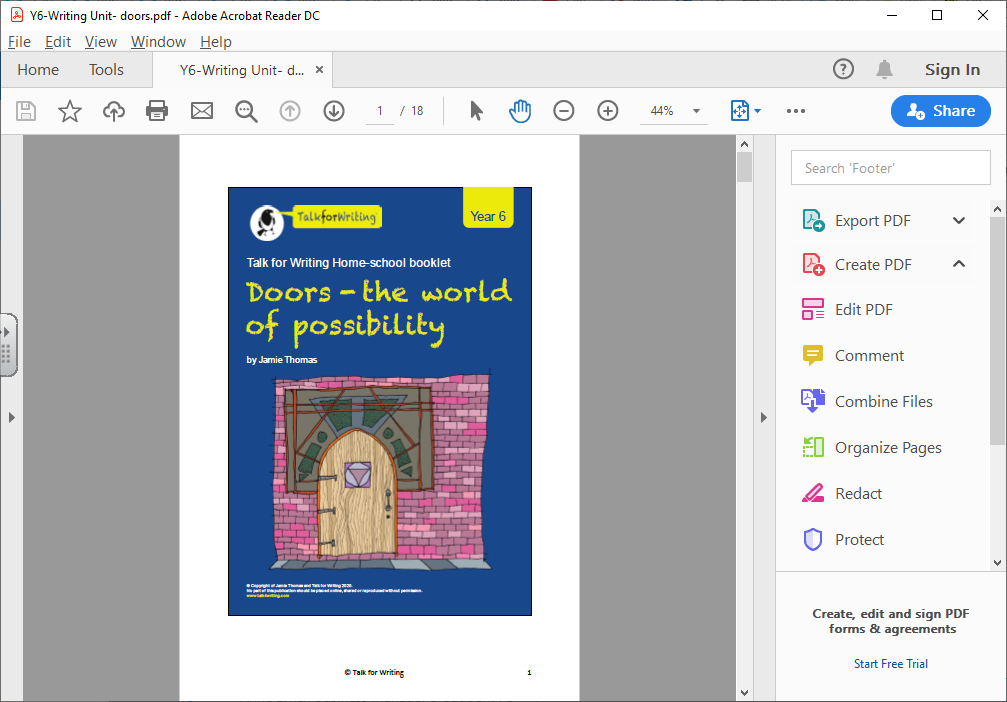 Use Pobble365- can you complete the pobble of the day- look at the suggestions listed below the picture of the day. Grammar, spelling and punctuationComplete the SPAG booster questions. https://spellingframe.co.uk/- Y5 and 6 activitiesMaths and Problem SolvingDownload the Y6 pack- we recommend that you do 1 activity per day. Follow the video links for extra help. https://whiterosemaths.com/homelearning/Complete the attached activity: Y6 maths.  Mymaths.co.uk: complete- Arithmetic assessment 2, Algebra: equations.  Science and the outside environmentLook at the BBC Bitesize website for daily lessons:https://www.bbc.co.uk/bitesize/subjects/z2pfb9q Focus on how to maintain a healthy balanced diet: https://www.bbc.co.uk/bitesize/topics/zrffr82/articles/zppvv4jCan you create a menu for a healthy balanced meal? Humanities and Citizenship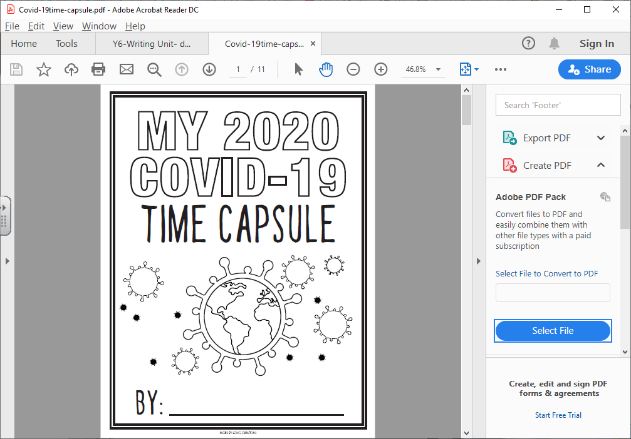 Complete the Covid 19 capsule activity- be part of history in the making! Computing Complete the staying safe online activities that are on the school website.  Can you complete any of these Minecraft challenges:https://education.minecraft.net/class-resources/challenges/Creative ArtsCan you draw your favourite Disney character?https://www.themeparkinsider.com/flume/202003/7337/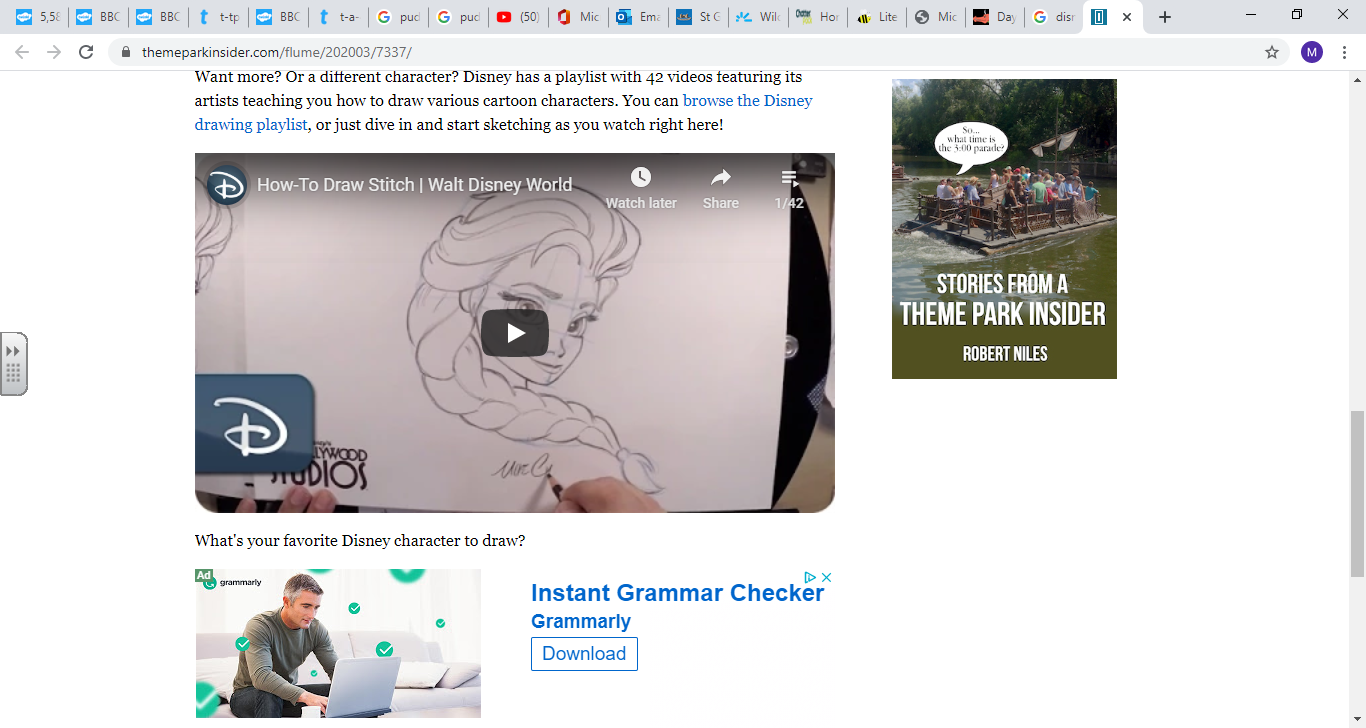 Physical EducationIt’s important to stay active whilst you’re off school. Use these links to help you exercise and stay active at home. https://www.nhs.uk/10-minute-shake-up/shake-upshttps://www.bbc.co.uk/teach/supermoversIf you want to have a go at doing some PE at home follow this link: https://www.afpe.org.uk/physical-education/thisispe-supporting-parents-to-teach-pe-at-home/ReadingReading: 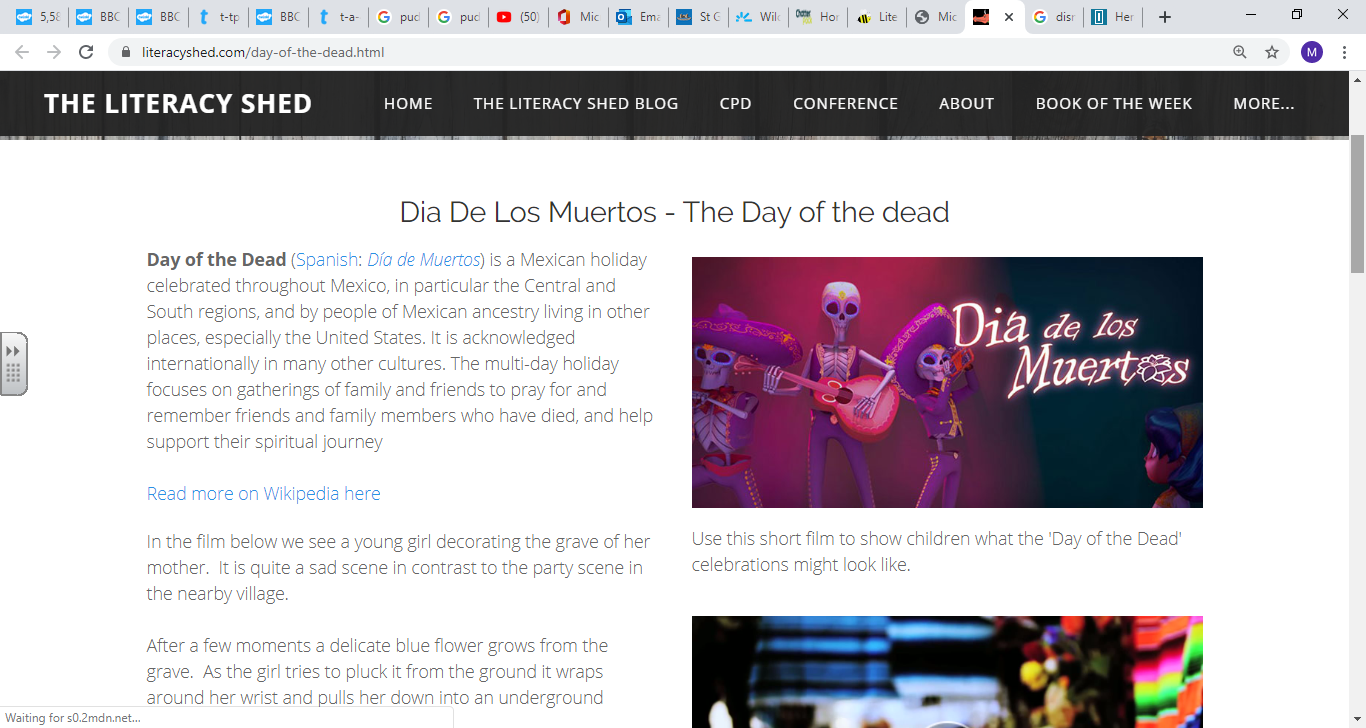 Watch the clip on: www.literacyshed.com/day-of-the-dead.htmlCan you answer the attached questions about the clip. longhttps://readtheory.org/auth/login - complete some of the activities. Use your Bug Club password and read some of the texts.Spend at least 20 minutes a day reading. Times tables Do not forget to continue to practise your timetables. Spend 10 minutes a day at least on TT Rockstars. https://ttrockstars.com/ https://mathsframe.co.uk/en/resources/resource/486/Y6-Arithmetic-Practice